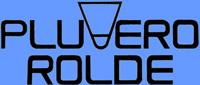 Rolde, januari 2023Uitnodiging Rolder Koppel-grabbeltoernooiBeste sportvrienden,Badmintonclub Pluvero uit Rolde organiseert ook dit jaar haar Rolder Koppel-grabbeltoernooi eerder in het seizoen. Deze zal plaatsvinden op Zondag 19 februari vanaf 19.45 tot ca 22.30 uur in Sporthal De Boerhoorn te Rolde. Inspelen vanaf 19.30 uur. Een koppel-grabbeltoernooi is een verrassende manier van badmintonnen. Door het grabbelen van een nummer koppel je  jezelf aan een partner. Elke wedstrijd speel je dus met een nieuwe partner; dit kan een bekende zijn van je eigen vereniging, maar ook iemand van een andere club.  De wedstrijden hebben een vastgestelde speelduur. Er wordt gespeeld in twee categorieën:Beginners (tot een jaar speelervaring; alleen bij voldoende deelname)Gevorderden (meer dan een jaar speelervaring)Inschrijven kan per club op bijgevoegde formulier. De kosten bedrag € 7 per persoon. Hiervoor krijgt je een consumptie, dropjes en nootjes en vooral veel speelplezier. Het inschrijfformulier kunt je digitaal aanleveren op onderstaand mailadres, uiterlijk op 13 februari!!  Betalen doe je op de avond zelf.Wil je dit aan de leden mededelen, bij voorkeur uitdelen/klaarleggen/digitaal versturen?Bent je niet de aangewezen persoon om dit in uw vereniging te regelen, wil je het dan doorsturen en mij op de hoogte stellen. Zo kunnen we de volgende keer de juiste contactpersonen direct benaderen.Wij hopen op een volle sporthal op zondagavond 19 februari 2023. (max. 48 personen)Met vriendelijke groet,De toernooicommissie,Carla, Theja, Aaldert en Henk.Heb je nog vragen, bel of mail dan met Henk Bosman, ☎ 0592-242972 of ✉ bosman.adema@gmail.commailto:bosman.adema@gmail.comSporthal De Boerhoorn in Rolde, Zuides 50, 9451KD  Rolde. InschrijfformulierZondag 19 februari 2023Rolder Koppel-grabbeltoernooiDit formulier kun  je tot en met 13 februari  digitaal aanleveren ✉ bosman.adema@gmail.com Voor in de sportkantine of op jullie eigen site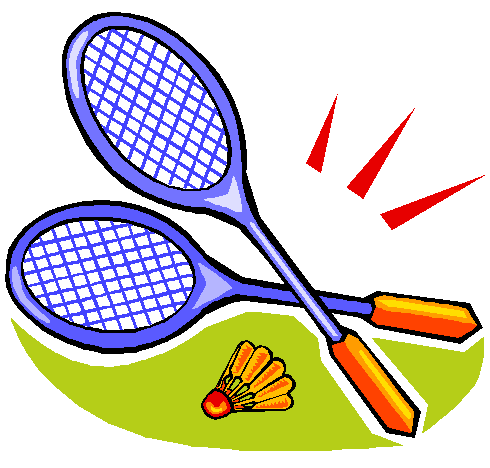 Uitnodiging  Rolder KoppeltoernooiBeste sportvrienden,Pluvero houdt ook dit jaar haar Rolder Koppel-grabbeltoernooi.  Deze zal plaatsvinden op Zondag 19 februari vanaf 19.45 tot ca 22.30 uur in Sporthal De Boerhoorn te Rolde. Inspelen vanaf 19.30 uur, we starten precies om 19.45 uur. Opgeven kan bij je eigen clubcontact-persoon of individueel bij de organisatie van Pluvero.Max. aantal deelnemers is 48.Inschrijvingskosten: 7 euro p.p.We zien jullie graag op 19 februari. Opgeven kan tot en met 13 februari 2023, digitaal aanleveren ✉  bosman.adema@gmail.comMet vriendelijke groet,De toernooicommissie,Carla, Theja, Aaldert en Henk.Heeft u nog vragen, bel of mail dan met Henk Bosman, ☎ 0630264595 of ✉ bosman.adema@gmail.commailto:bosman.adema@gmail.comSporthal De Boerhoorn in Rolde, Zuides 50, 9451KD  Rolde. Naam deelnemerGeslacht (M/V)Catogorie/speelervaringBeginner (B) <1 jaarGevorderde (G) > 1 jaar